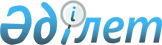 2024-2026 жылдарға арналған Новосельское ауылының бюджеті туралыАқмола облысы Атбасар аудандық мәслихатының 2023 жылғы 22 желтоқсандағы № 8С 10/10 шешімі.
      Қазақстан Республикасы Бюджет кодексінің 9-1-бабының 2-тармағына, "Қазақстан Республикасындағы жергілікті мемлекеттік басқару және өзін-өзі басқару туралы" Қазақстан Республикасы Заңының 6-бабының 1-тармағының 1) тармақшасына сәйкес, Атбасар аудандық мәслихаты ШЕШІМ ҚАБЫЛДАДЫ:
      1. 2024-2026 жылдарға арналған Новосельское ауылының бюджеті тиісінше 1, 2 және 3 қосымшаларға сәйкес, оның ішінде 2024 жылға келесі көлемдерде бекітілсін:
      1) кірістер – 28 325,0 мың теңге, оның ішінде:
      салықтық түсімдер – 11 710,0 мың теңге;
      салықтық емес түсімдер – 135,0 мың теңге;
      негізгі капиталды сатудан түсетін түсімдер – 0 теңге;
      трансферттер түсімі – 16 480,0 мың теңге;
      2) шығындар – 28 464,0 мың теңге;
      3) таза бюджеттік кредиттеу – 0 теңге:
      бюджеттік кредиттер – 0 теңге;
      бюджеттік кредиттерді өтеу – 0 теңге;
      4) қаржы активтерімен операциялар бойынша сальдо – 0 теңге:
      қаржы активтерін сатып алу – 0 теңге;
      мемлекеттің қаржы активтерін сатудан түсетін түсімдер – 0 теңге;
      5) бюджет тапшылығы (профициті) – -139,0 мың теңге;
      6) бюджет тапшылығын қаржыландыру (профицитін пайдалану) – 139,0 мың теңге:
      қарыздар түсімі – 0 теңге;
      қарыздарды өтеу – 0 теңге;
      бюджет қаражатының пайдаланылатын қалдықтары – 139,0 мың теңге;
      Ескерту. 1-тармақ жаңа редакцияда - Ақмола облысы Атбасар аудандық мәслихатының 18.03.2024 № 8С 13/13 (01.01.2024 бастап қолданысқа енгізіледі) шешімімен.


      2. 2024 жылға арналған Новосельское ауылының бюджетінде, аудандық бюджеттен Новосельское ауылының бюджетіне берiлетiн 15 980 мың теңге сомада бюджеттік субвенцияның көлемі ескерілсін.
      3. 2024 жылға арналған Новосельское ауылының бюджетінде жоғары тұрған бюджеттерден нысаналы трансферттер 4-қосымшаға сәйкес қарастырылғаны ескерілсін.
      4. Осы шешім 2024 жылғы 1 қаңтардан бастап қолданысқа енгізіледі. 2024 жылға арналған Новосельское ауылының бюджеті
      Ескерту. 1-қосымша жаңа редакцияда - Ақмола облысы Атбасар аудандық мәслихатының 18.03.2024 № 8С 13/13 (01.01.2024 бастап қолданысқа енгізіледі) шешімімен. 2025 жылға арналған Новосельское ауылының бюджеті 2026 жылға арналған Новосельское ауылының бюджеті 2024 жылға арналған жоғары тұрған бюджеттерден нысаналы трансферттер
      Ескерту. 4-қосымша жаңа редакцияда - Ақмола облысы Атбасар аудандық мәслихатының 18.03.2024 № 8С 13/13 (01.01.2024 бастап қолданысқа енгізіледі) шешімімен.
					© 2012. Қазақстан Республикасы Әділет министрлігінің «Қазақстан Республикасының Заңнама және құқықтық ақпарат институты» ШЖҚ РМК
				
      Атбасар аудандық мәслихатының төрағасы

Н.Рахимов
Атбасар аудандық
мәслихатының
2023 жылғы 22 желтоқсандағы
№ 8С 10/10 шешіміне
1- қосымша
Санаты
Санаты
Санаты
Санаты
Сома,
мың теңге
Сыныбы
Сыныбы
Сыныбы
Сома,
мың теңге
Кіші сыныбы
Кіші сыныбы
Сома,
мың теңге
Атауы
Сома,
мың теңге
I. Кірістер
28 325,0
1
Салықтық түсімдер
11 710,0
01
Табыс салығы
1 569,0
2
Жеке табыс салығы
1 569,0
04
Меншікке салынатын салықтар
5 304,0
1
Мүлікке салынатын салықтар
241,0
3
Жер салығы
17,0
4
Көлік құралдарына салынатын салық
4 492,0
5
Бірыңғай жер салығы
554,0
05
Тауарларға, жұмыстарға және қызметтерге салынатын iшкi салықтар
4 837,0
3
Табиғи және басқа да ресурстарды пайдаланғаны үшін түсетін түсімдер
4 837,0
2
Салықтық емес түсімдер
135,0
01
Мемлекеттік меншіктен түсетін кірістер
135,0
5
Мемлекет меншігіндегі мүлікті жалға беруден түсетін кірістер
135,0
3
Негізгі капиталды сатудан түсетін түсімдер
0
4
Трансферттер түсімі
16 480,0
02
Мемлекеттiк басқарудың жоғары тұрған органдарынан түсетiн трансферттер
16 480,0
3
Аудандардың (облыстық маңызы бар қаланың) бюджетінен трансферттер
16 480,0
Функционалдық топ
Функционалдық топ
Функционалдық топ
Функционалдық топ
Сома,
мың теңге
Бюджеттік бағдарламалардың әкiмшiсi
Бюджеттік бағдарламалардың әкiмшiсi
Бюджеттік бағдарламалардың әкiмшiсi
Сома,
мың теңге
Бағдарлама
Бағдарлама
Сома,
мың теңге
Атауы
Сома,
мың теңге
II. Шығындар
28 464,0
01
Жалпы сипаттағы мемлекеттiк қызметтер
22 335,0
01
124
Аудандық маңызы бар қала, ауыл, кент, ауылдық округ әкімінің аппараты
22 335,0
01
124
001
Аудандық маңызы бар қала, ауыл, кент, ауылдық округ әкімінің қызметін қамтамасыз ету жөніндегі қызметтер
22 335,0
06
Әлеуметтiк көмек және әлеуметтiк қамсыздандыру
1 629,0
06
124
Аудандық маңызы бар қала, ауыл, кент, ауылдық округ әкімінің аппараты
1 629,0
124
003
Мұқтаж азаматтарға үйде әлеуметтік көмек көрсету
1 629,0
07
Тұрғын үй-коммуналдық шаруашылық
4 000,0
07
124
Аудандық маңызы бар қала, ауыл, кент, ауылдық округ әкімінің аппараты
4 000,0
07
124
008
Елді мекендердегі көшелерді жарықтандыру
500,0
07
124
 011
Елді мекендерді абаттандыру мен көгалдандыру
500,0
07
124
014
Елді мекендерді сумен жабдықтауды ұйымдастыру
3 000,0
12
Көлiк және коммуникация
500,0
12
124
Аудандық маңызы бар қала, ауыл, кент, ауылдық округ әкімінің аппараты
500,0
12
124
013
Аудандық маңызы бар қалаларда, ауылдарда, кенттерде, ауылдық округтерде автомобиль жолдарының жұмыс істеуін қамтамасыз ету
500,0
III. Таза бюджеттік кредиттеу
0
Бюджеттік кредиттер
0
Бюджеттiк кредиттердi өтеу 
0
IV. Қаржы активтерімен операциялар бойынша сальдо
0
Қаржы активтерiн сатып алу 
0
Мемлекеттің қаржы активтерiн сатудан түсетiн түсiмдер 
0
V. Бюджет тапшылығы (профициті)
-139,0
VI. Бюджет тапшылығын қаржыландыру (профицитін пайдалану) 
139,0
Қарыздар түсімі
0
Қарыздарды өтеу
0
Бюджет қаражатының пайдаланылатын қалдықтары
139,0
8
Бюджет қаражатының пайдаланылатын қалдықтары
139,0
01
Бюджет қаражаты қалдықтары
139,0
1
Бюджет қаражатының бос қалдықтары
139,0Атбасар аудандық
мәслихатының
2023 жылғы 22 желтоқсандағы
№ 8С 10/10 шешіміне
2 -қосымша
Санаты
Санаты
Санаты
Санаты
Сома,
мың теңге
Сыныбы
Сыныбы
Сыныбы
Сома,
мың теңге
Кіші сыныбы
Кіші сыныбы
Сома,
мың теңге
Атауы
Сома,
мың теңге
I. Кірістер
28 451
1
Салықтық түсімдер
12 295
01
Табыс салығы
1 648
2
Жеке табыс салығы
1 648
04
Меншікке салынатын салықтар
5 568
1
Мүлікке салынатын салықтар
253
3
Жер салығы
17
4
Көлік құралдарына салынатын салық
4 716
5
Бірыңғай жер салығы
582
05
Тауарларға, жұмыстарға және қызметтерге салынатын iшкi салықтар
5 079
3
Табиғи және басқа да ресурстарды пайдаланғаны үшін түсетін түсімдер
5 079
2
Салықтық емес түсімдер
135
01
Мемлекеттік меншіктен түсетін кірістер
135
5
Мемлекет меншігіндегі мүлікті жалға беруден түсетін кірістер
135
3
Негізгі капиталды сатудан түсетін түсімдер
0
4
Трансферттер түсімі
16 021
02
Мемлекеттiк басқарудың жоғары тұрған органдарынан түсетiн трансферттер
16 021
3
Аудандардың (облыстық маңызы бар қаланың) бюджетінен трансферттер
16 021
Функционалдық топ
Функционалдық топ
Функционалдық топ
Функционалдық топ
Сома,
мың теңге
Бюджеттік бағдарламалардың әкiмшiсi
Бюджеттік бағдарламалардың әкiмшiсi
Бюджеттік бағдарламалардың әкiмшiсi
Сома,
мың теңге
Бағдарлама
Бағдарлама
Сома,
мың теңге
Атауы
Сома,
мың теңге
II. Шығындар
28 451
01
Жалпы сипаттағы мемлекеттiк қызметтер
22 309
01
124
Аудандық маңызы бар қала, ауыл, кент, ауылдық округ әкімінің аппараты
22 309
01
124
001
Аудандық маңызы бар қала, ауыл, кент, ауылдық округ әкімінің қызметін қамтамасыз ету жөніндегі қызметтер
22 309
06
Әлеуметтiк көмек және әлеуметтiк қамсыздандыру
1 642
124
Аудандық маңызы бар қала, ауыл, кент, ауылдық округ әкімінің аппараты
1 642
124
003
Мұқтаж азаматтарға үйде әлеуметтік көмек көрсету
1 642
07
Тұрғын үй-коммуналдық шаруашылық
4 000
07
124
Аудандық маңызы бар қала, ауыл, кент, ауылдық округ әкімінің аппараты
4 000
07
124
008
Елді мекендердегі көшелерді жарықтандыру
500
07
124
011
Елді мекендерді абаттандыру мен көгалдандыру
500
07
124
014
Елді мекендерді сумен жабдықтауды ұйымдастыру
3 000
12
Көлiк және коммуникация
500
12
124
Аудандық маңызы бар қала, ауыл, кент, ауылдық округ әкімінің аппараты
500
12
124
013
Аудандық маңызы бар қалаларда, ауылдарда, кенттерде, ауылдық округтерде автомобиль жолдарының жұмыс істеуін қамтамасыз ету
500
III. Таза бюджеттік кредиттеу
0
Бюджеттік кредиттер
0
Бюджеттiк кредиттердi өтеу 
0
IV. Қаржы активтерімен операциялар бойынша сальдо
0
Қаржы активтерiн сатып алу 
0
Мемлекеттің қаржы активтерiн сатудан түсетiн түсiмдер 
0
V. Бюджет тапшылығы (профициті)
0
VI. Бюджет тапшылығын қаржыландыру (профицитін пайдалану) 
0
Қарыздар түсімі
0
Қарыздарды өтеу
0
Бюджет қаражатының пайдаланылатын қалдықтары
0Атбасар аудандық
мәслихатының
2023 жылғы 22 желтоқсандағы
№ 8С 10/10 шешіміне
3-қосымша
Санаты
Санаты
Санаты
Санаты
Сома,
мың теңге
Сыныбы
Сыныбы
Сыныбы
Сома,
мың теңге
Кіші сыныбы
Кіші сыныбы
Сома,
мың теңге
Атауы
Сома,
мың теңге
I. Кірістер
28 579
1
Салықтық түсімдер
12 725
01
Табыс салығы
1 705
2
Жеке табыс салығы
1 705
04
Меншікке салынатын салықтар
5 763
1
Мүлікке салынатын салықтар
262
3
Жер салығы
17
4
Көлік құралдарына салынатын салық
4 882
5
Бірыңғай жер салығы
602
05
Тауарларға, жұмыстарға және қызметтерге салынатын iшкi салықтар
5 257
3
Табиғи және басқа да ресурстарды пайдаланғаны үшін түсетін түсімдер
5 257
2
Салықтық емес түсімдер
135
01
Мемлекеттік меншіктен түсетін кірістер
135
5
Мемлекет меншігіндегі мүлікті жалға беруден түсетін кірістер
135
3
Негізгі капиталды сатудан түсетін түсімдер
0
4
Трансферттер түсімі
15 719
02
Мемлекеттiк басқарудың жоғары тұрған органдарынан түсетiн трансферттер
15 719
3
Аудандардың (облыстық маңызы бар қаланың) бюджетінен трансферттер
15 719
Функционалдық топ
Функционалдық топ
Функционалдық топ
Функционалдық топ
Сома,
мың теңге
Бюджеттік бағдарламалардың әкiмшiсi
Бюджеттік бағдарламалардың әкiмшiсi
Бюджеттік бағдарламалардың әкiмшiсi
Сома,
мың теңге
Бағдарлама
Бағдарлама
Сома,
мың теңге
Атауы
Сома,
мың теңге
II. Шығындар
28 579
01
Жалпы сипаттағы мемлекеттiк қызметтер
22 423
01
124
Аудандық маңызы бар қала, ауыл, кент, ауылдық округ әкімінің аппараты
22 423
01
124
001
Аудандық маңызы бар қала, ауыл, кент, ауылдық округ әкімінің қызметін қамтамасыз ету жөніндегі қызметтер
22 423
06
Әлеуметтiк көмек және әлеуметтiк қамсыздандыру
1 656
124
Аудандық маңызы бар қала, ауыл, кент, ауылдық округ әкімінің аппараты
1 656
124
003
Мұқтаж азаматтарға үйде әлеуметтік көмек көрсету
1 656
07
Тұрғын үй-коммуналдық шаруашылық
4 000
07
124
Аудандық маңызы бар қала, ауыл, кент, ауылдық округ әкімінің аппараты
4 000
07
124
008
Елді мекендердегі көшелерді жарықтандыру
500
07
124
011
Елді мекендерді абаттандыру мен көгалдандыру
500
07
124
014
Елді мекендерді сумен жабдықтауды ұйымдастыру
3 000
12
Көлiк және коммуникация
500
12
124
Аудандық маңызы бар қала, ауыл, кент, ауылдық округ әкімінің аппараты
500
12
124
013
Аудандық маңызы бар қалаларда, ауылдарда, кенттерде, ауылдық округтерде автомобиль жолдарының жұмыс істеуін қамтамасыз ету
500
III. Таза бюджеттік кредиттеу
0
Бюджеттік кредиттер
0
Бюджеттiк кредиттердi өтеу 
0
IV. Қаржы активтерімен операциялар бойынша сальдо
0
Қаржы активтерiн сатып алу 
0
Мемлекеттің қаржы активтерiн сатудан түсетiн түсiмдер 
0
V. Бюджет тапшылығы (профициті)
0
VI. Бюджет тапшылығын қаржыландыру (профицитін пайдалану) 
0
Қарыздар түсімі
0
Қарыздарды өтеу
0
Бюджет қаражатының пайдаланылатын қалдықтары
0Атбасар аудандық
мәслихатының
2023 жылғы 22 желтоқсандағы
№ 8С 10/10 шешіміне
4 -қосымша
Атауы
Сома,
мың теңге
Барлығы
500,0
Аудандық бюджеттен ағымдағы нысаналы трансферттер
500,0
Автомобиль жолдарының жұмыс істеуін қамтамасыз ету
500,0